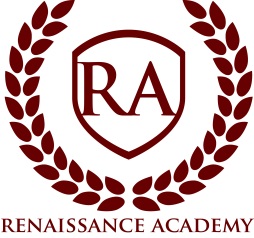 Board Meeting AgendaDate:  Wednesday, February 19, 2020Time: 7:10 pm	Location: Renaissance Academy; 3435 North 1120 East, Lehi, UT.  Public is welcome.Session Opens 7:10pm*Welcome and Call to Order:  Ryan Hunter, Board ChairRoll callApproval of MinutesExecutive Director Update   Vote on Immunity Waiver Policy  Vote on Architectural Contract  Self-Evaluation Vote on Code of Conduct Policy Fee ScheduleItems of BusinessClosed Session – “A closed meeting described under Section 52-4-204 will be held for: (a) discussion of the character, professional competence, or physical or mental health of an individual and (d) strategy session to discuss the purchasing, exchange, lease or sale of real property.” (section 52-4-205)*All times are approximate and the board reserves the right to vote on any item on the agenda.